NEKOŘALA - SPOLEK PRO OBNOVU TRADIC VÁS SRDEČNĚ ZVE NA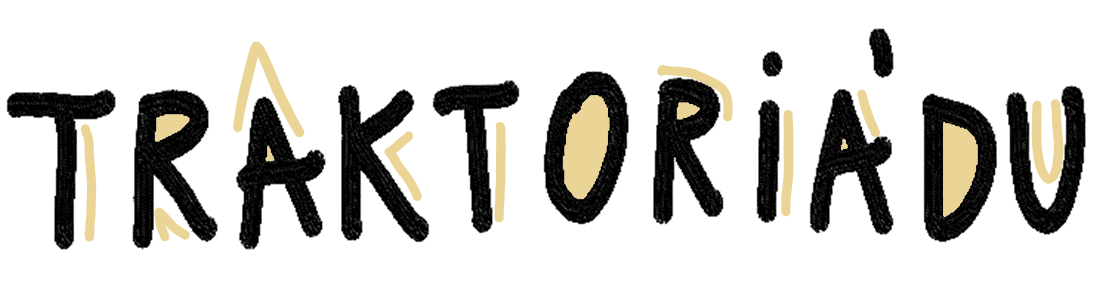 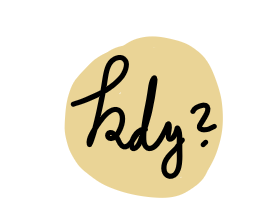 soutěž nekořských podomácku vyráběných traktůrků a samohybůsoutěží se v jízdě zručnosti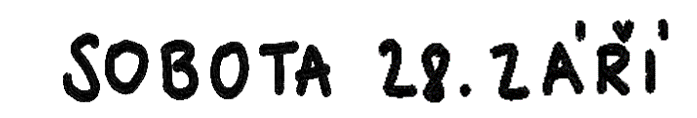 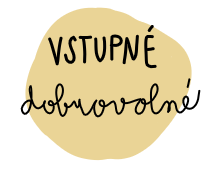 14:00 prezence soutěžních strojů15:00 závod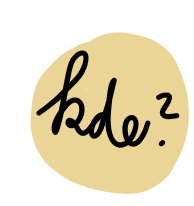 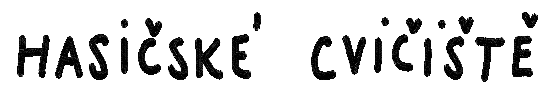 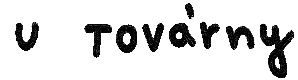 soutěžní kategorie: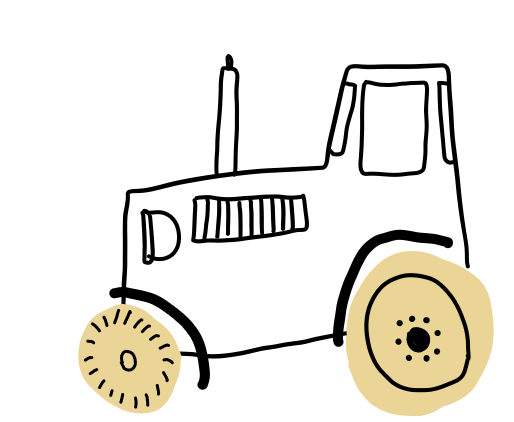 + traktůrky - stroje tovární výroby+ podomácku vyráběné stroje do 1000cm3/ nad 1000cm3/ stroje bez volantu+ vložený závod profi traktorů+ dětské šlapací traktůrky a odstrkovadlasoutěžící se závodu účastní na vlastní nebezpečí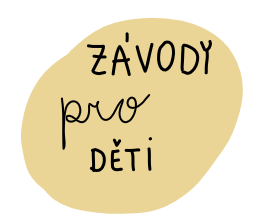 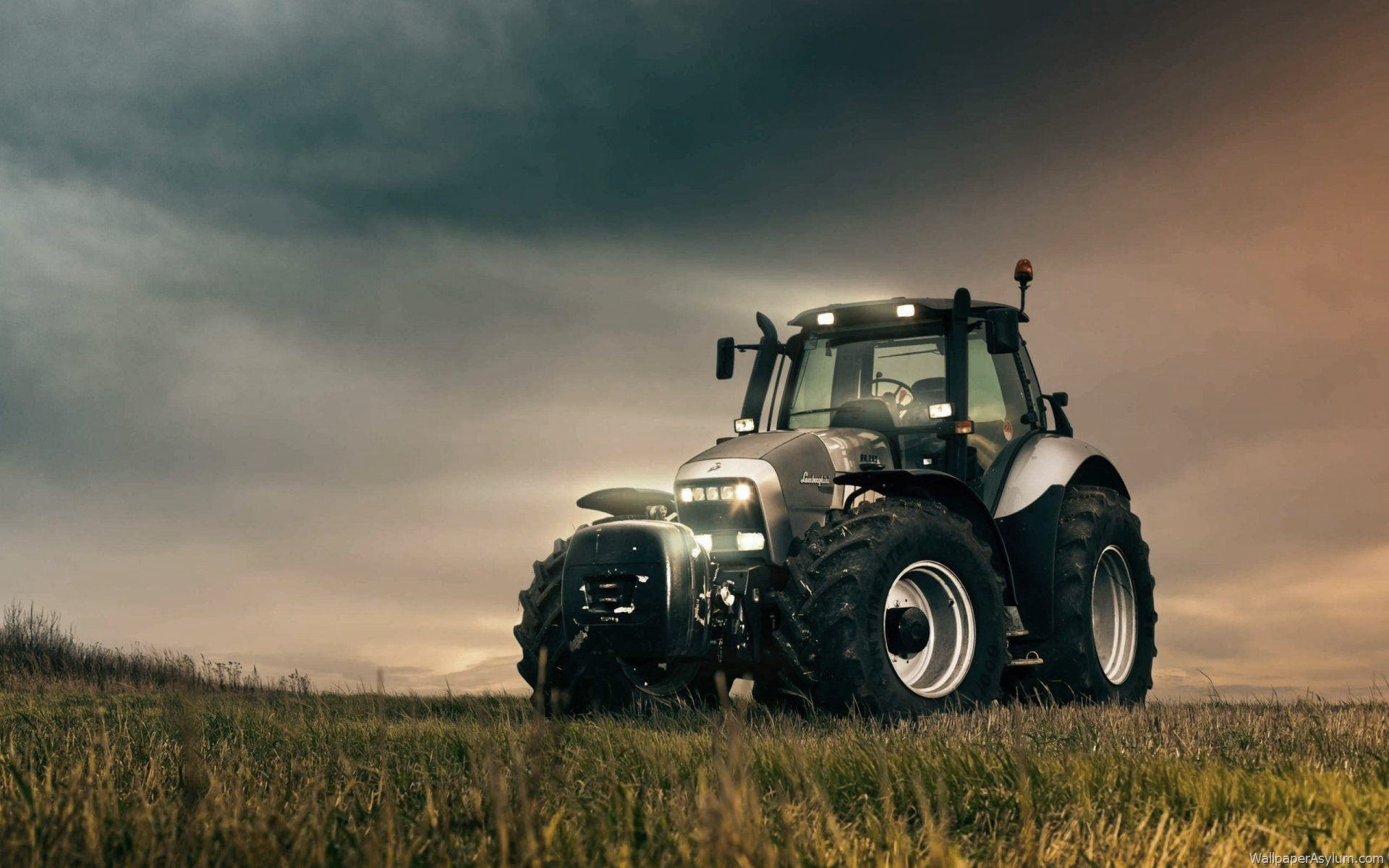 